Budget Workbook Financial ReportingBudget vs Actual ReportingThe process flow below outlines the steps which need to be completed in order for the Budget vs Actual Report to become approved. The Provider will enter and submit the information, and the Agency will then approve.Navigation:  Supplier Contracts > Budgeting > Budget vs Actual ReportingThe Budget vs Actual Reporting page will display. Enter Contract ID and click Search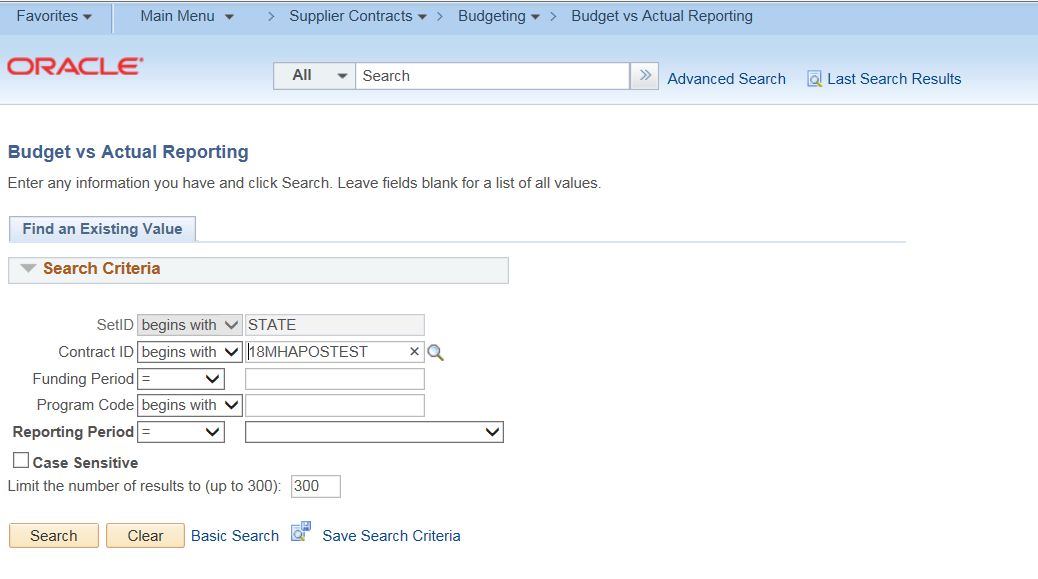 The system will display all reports for all programs based upon the report requirement selected on the budget definition page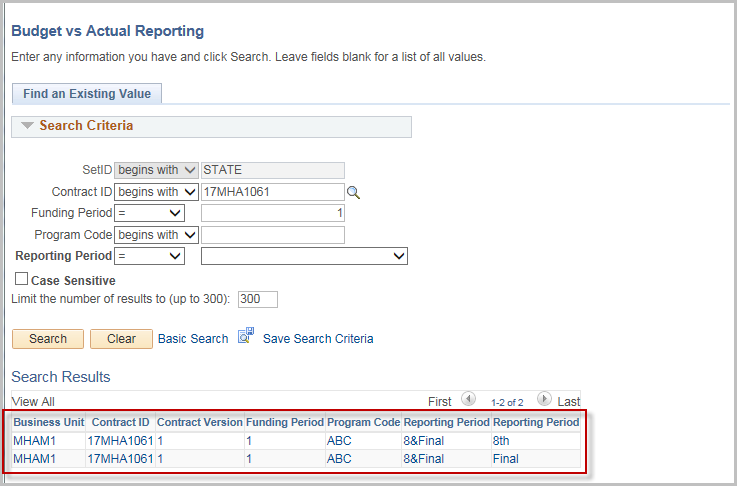 If a later version is selected in error, a message in red will display identifying that the previous report has not been accepted.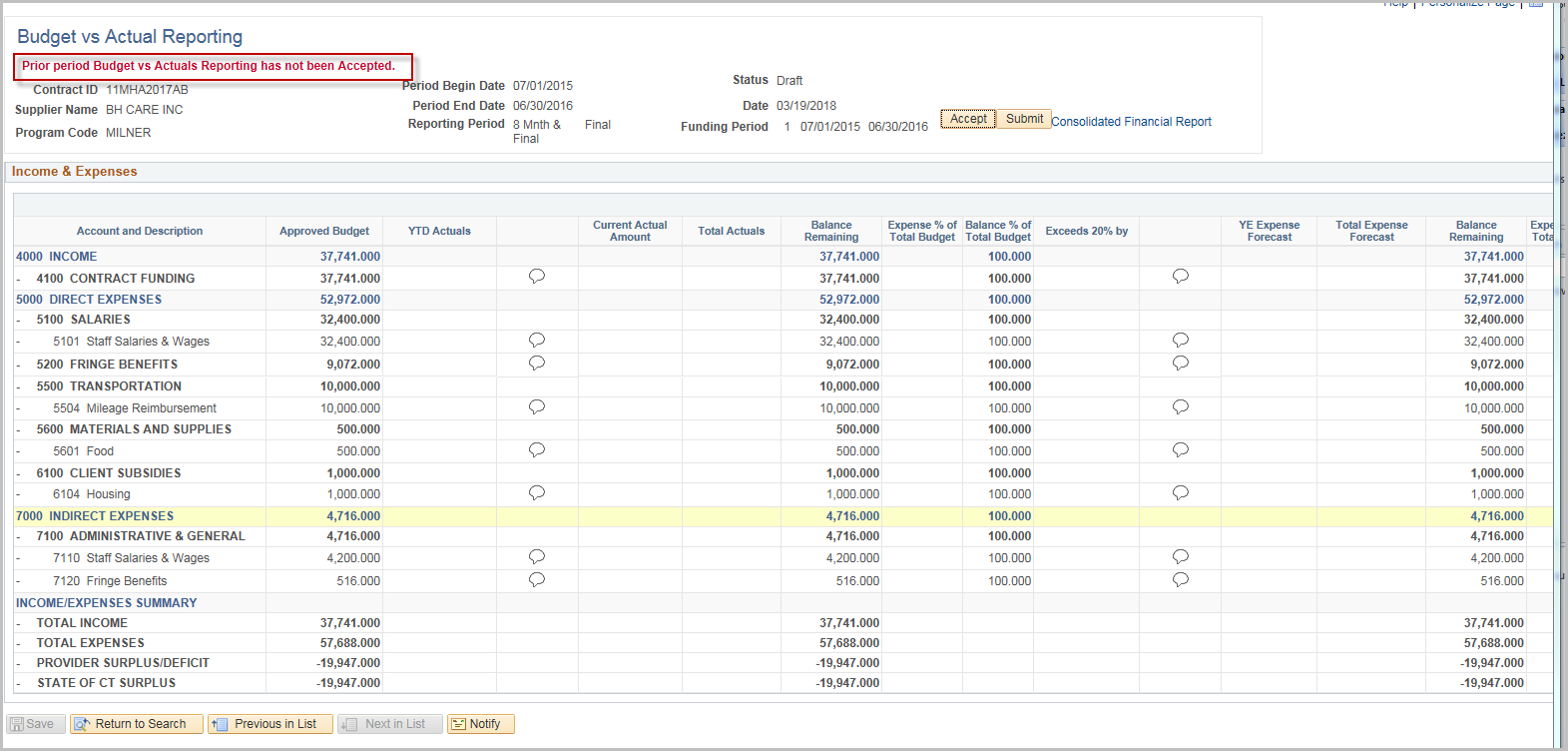 NOTE: New UCOA Account(s) may be added to the Report.  It is up to the Agency to determine how these will be processed and if a Budget Revision will need to be entered prior to acceptance.Enter the Current Actual Amount fieldsEnter the YE Expense Forecast fieldsClick the Comment Balloon to enter Justification for all fields with entered values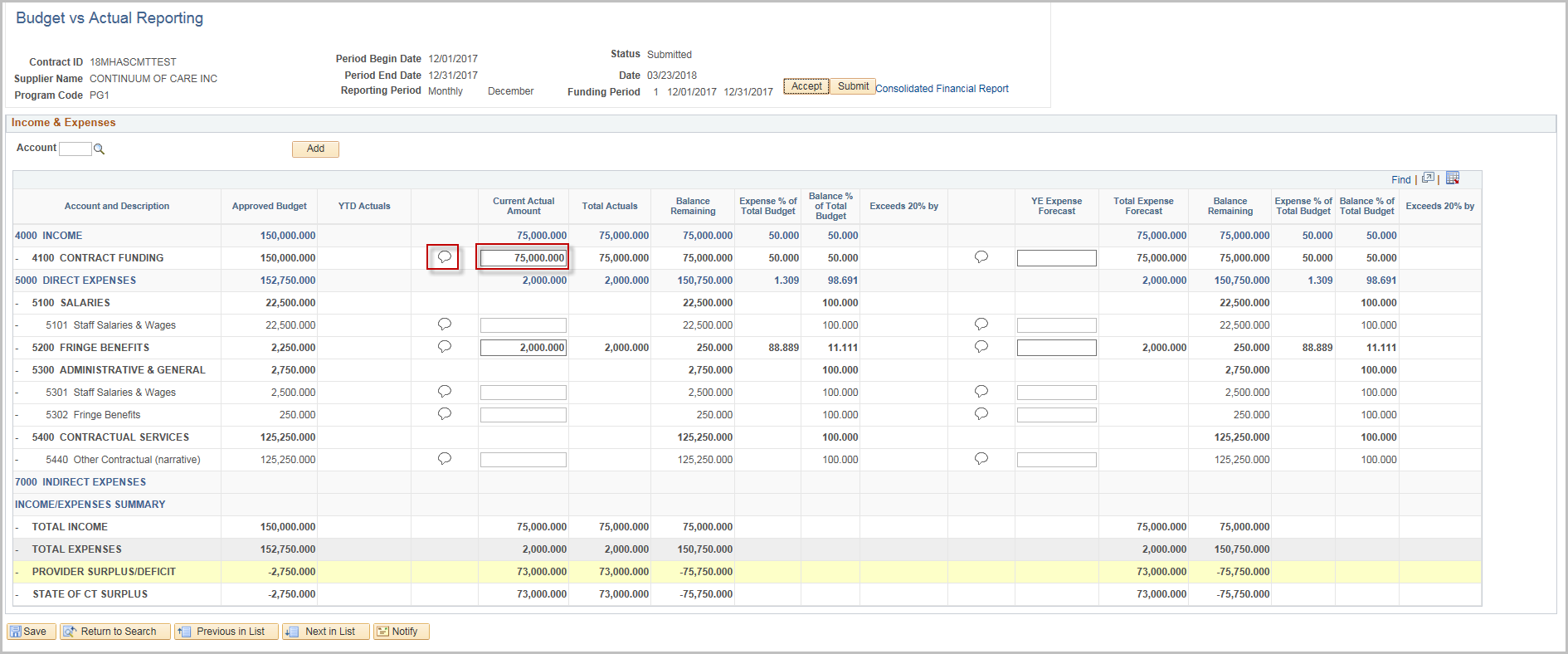 Enter the Justification comments Click OK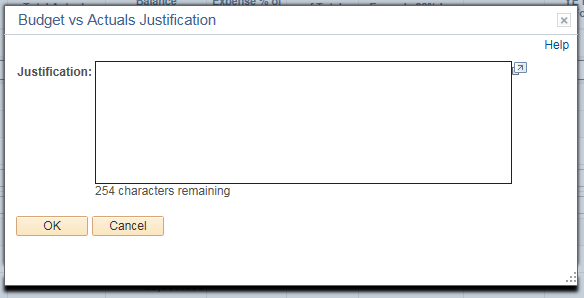 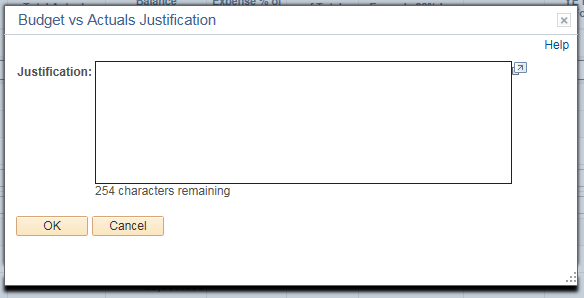 Click Save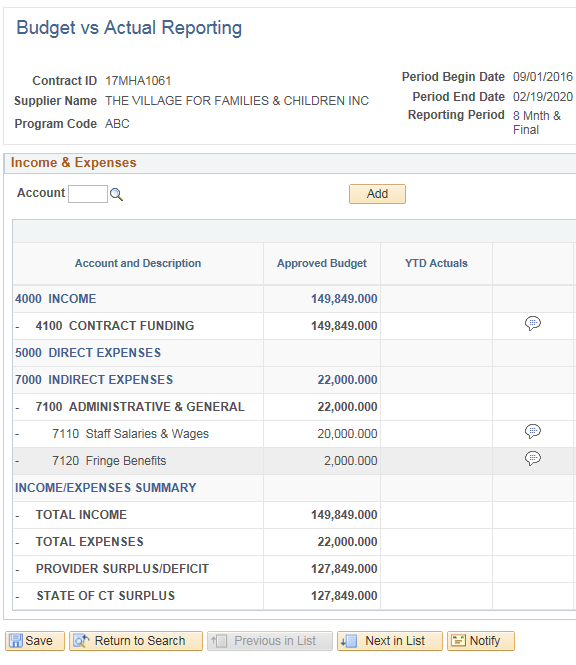 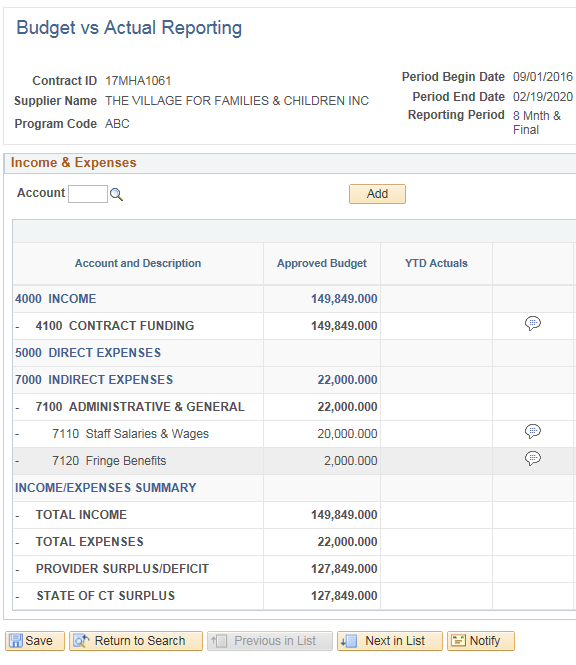 Click Submit to submit the Budget vs Actual Report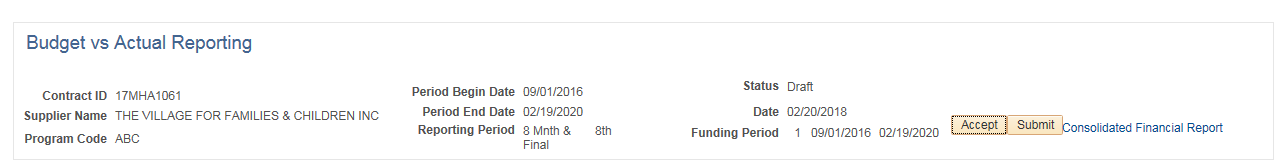 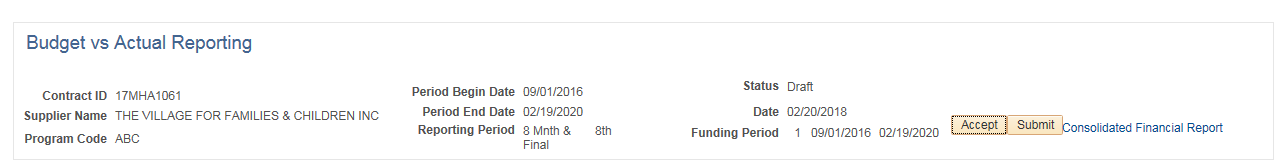 Enter State User ID (use magnifying glass to search) Enter a message to be included in the email if neededClick OK 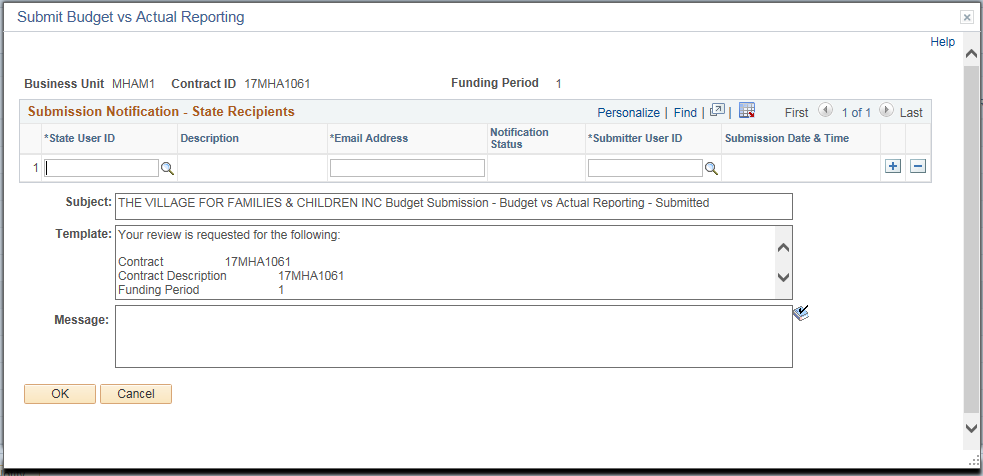 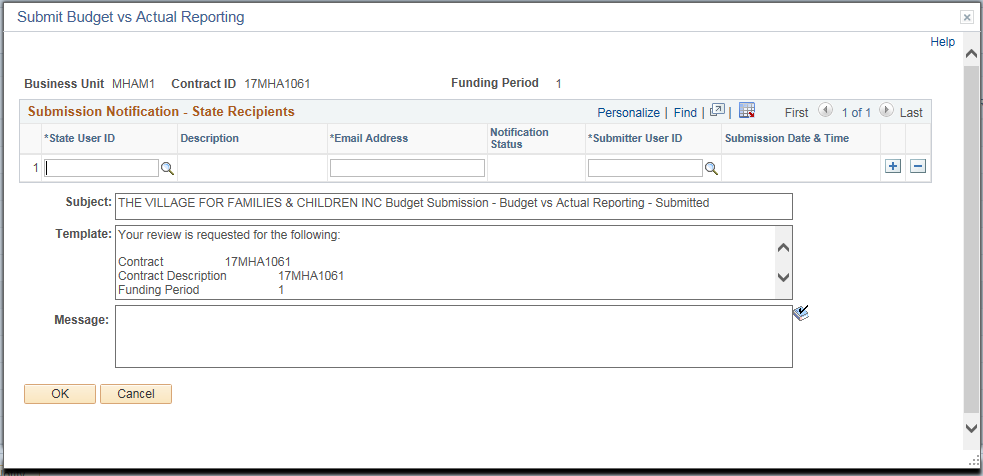 Click OK to the confirmation message.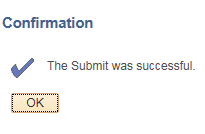 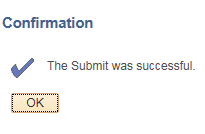 An email will be sent to the Agency. The Agency can click the hyperlink to approve the Budget vs Actual Report.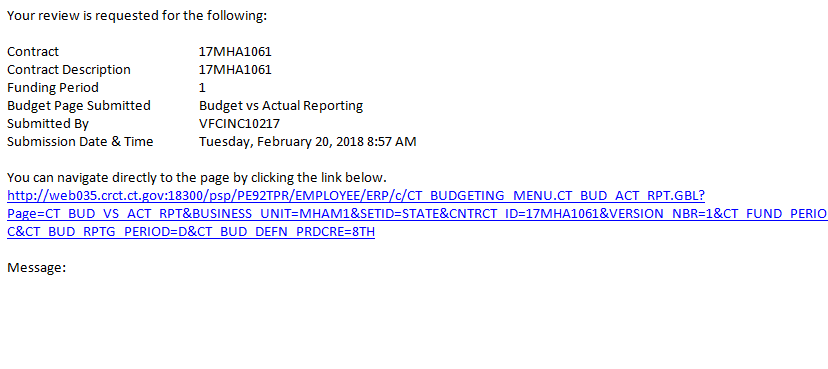 Accept the Budget vs. Actual ReportThe process flow below outlines the steps which need to be completed in order to accept the Budget vs Actual Report. The Provider will enter and submit the information, and the Agency will then accept.The following email will be received by the Agency once the Provider submits the Budget vs Actual Report. If the Agency does not click the hyperlink, they can use the navigation below:Navigation:  Supplier Contracts > Budgeting > Budget vs Actual ReportingThe Budget vs Actual Reporting page will display. Enter the contract id or click Search and select the Contract ID for the Budget Report that is to be accepted.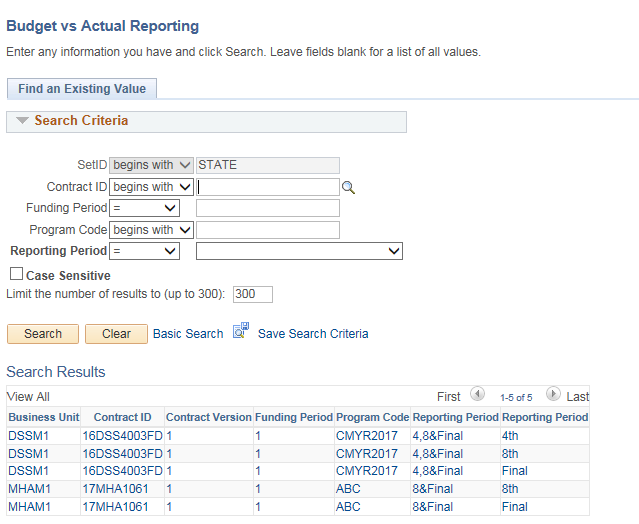 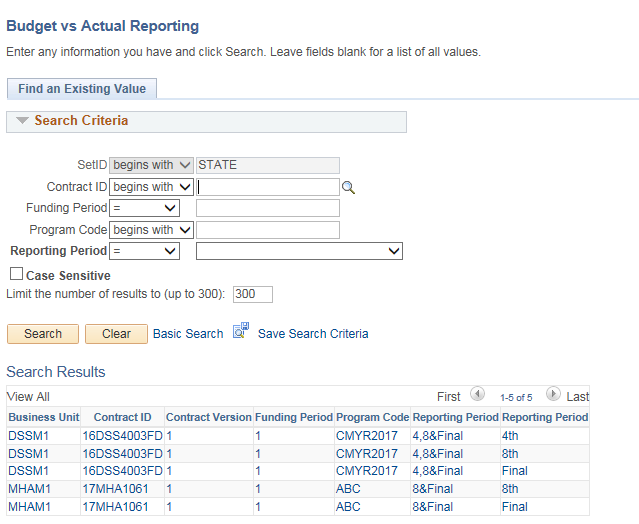 The search results will show all reports for each program of the contract.If a later version is selected in error, a message in red will display identifying that the previous report has not been accepted.Review the Budget vs Actuals information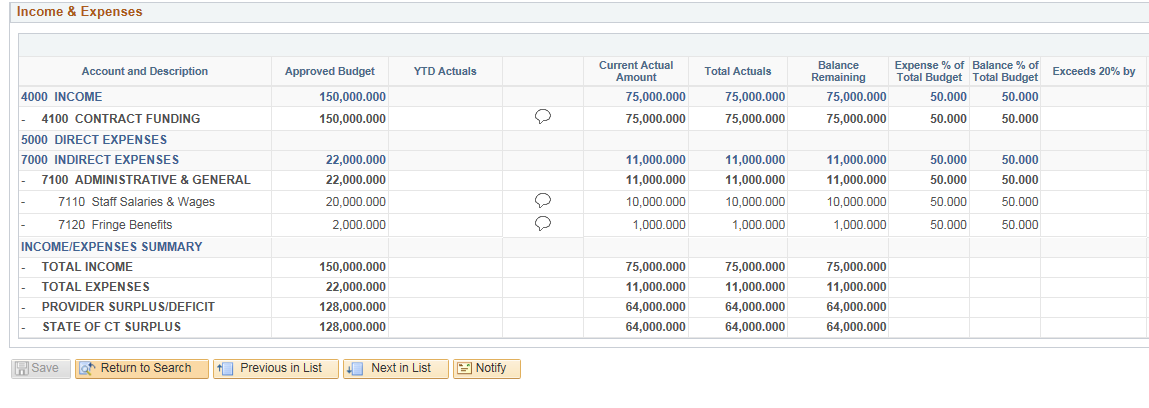 If there are any discrepancies or amounts that need to be update, DO NOT click Accept.  Contact the Provider (either by email or using the Notify option – Refer to the separate job aid Notify Contact) to have them correct the entries.Click Accept. 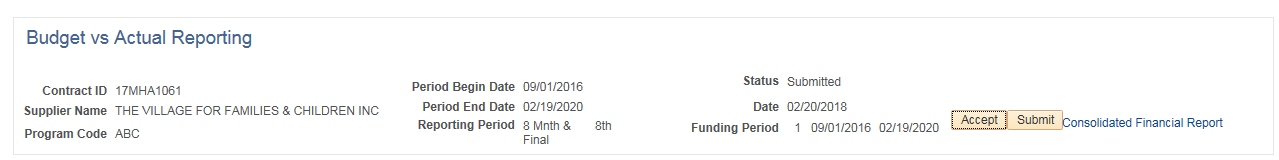 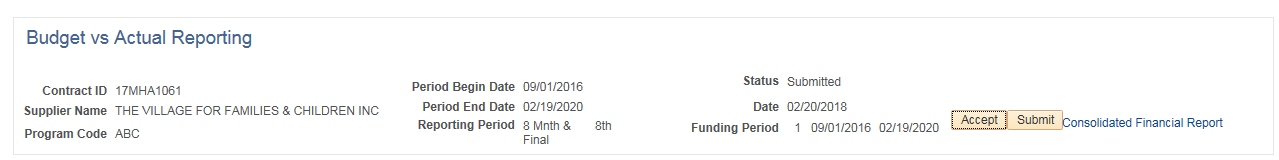 This will open up the Acceptance Notification screen where the user will notify the Provider that the Budget vs Actual Report has been accepted.Enter the Supplier User ID or use the magnifying glass to search Enter a message to be included in the email if needed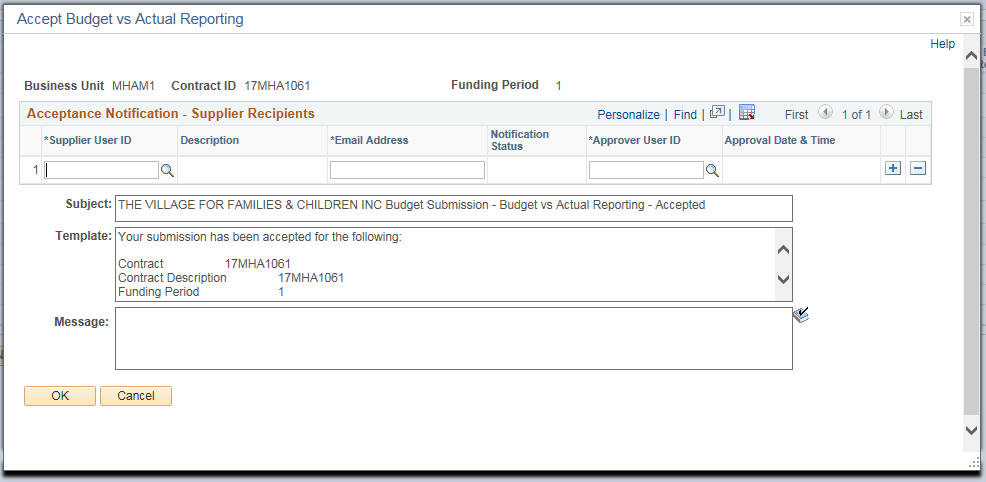 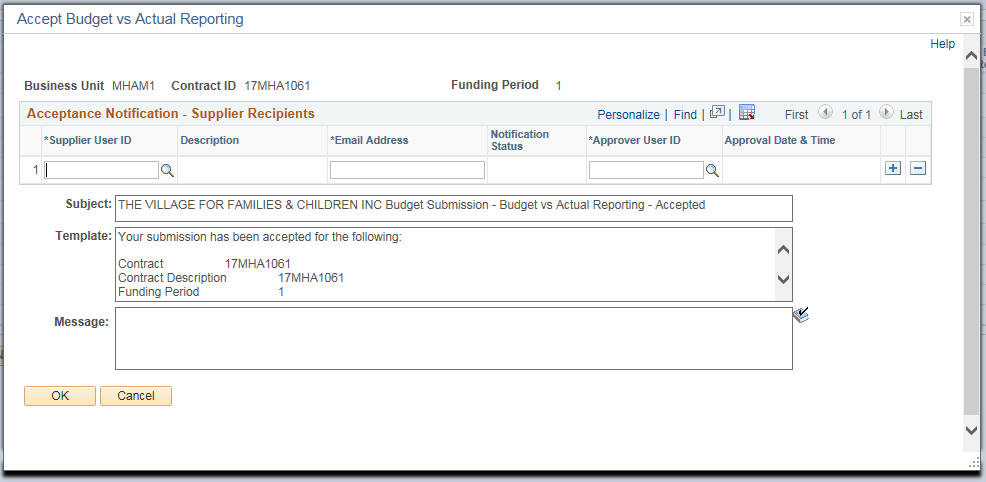 Click OKClick OK to the confirmation message. 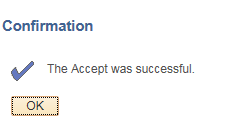 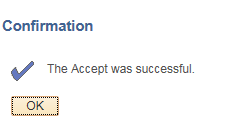 An email will be sent to the Provider. The Provider will now know that the Budget vs Actual Report has been accepted.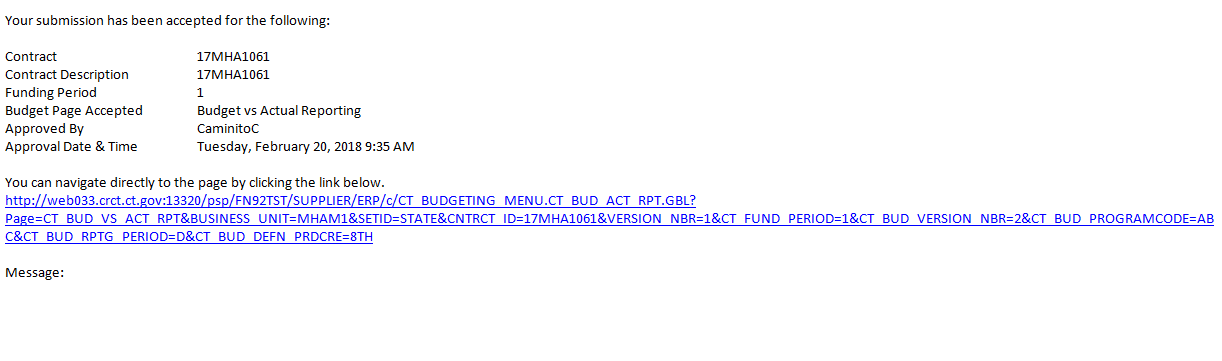 